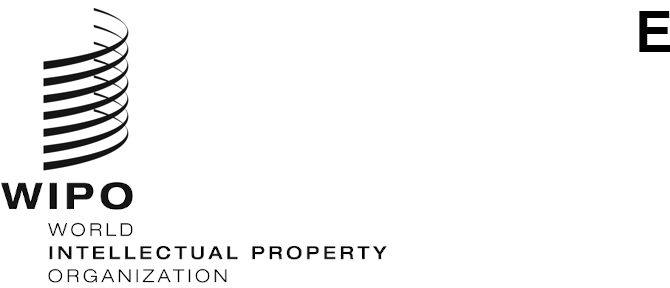 GRATK/PM/1ORIGINAL: EnglishDATE: sEPTEMBER 11, 2023Preparatory Committee of the Diplomatic Conference to Conclude an International Legal Instrument Relating to Intellectual Property, Genetic Resources and Traditional Knowledge Associated with Genetic ResourcesGeneva, September 11 to 13, 2023Agendaadopted by the Preparatory Committee	Opening of the Meeting	Election of a Chair and two Vice-Chairs	Adoption of the Agenda4.	Decisions of the Intergovernmental Committee on Intellectual Property and 	Genetic Resources, Traditional Knowledge and Folklore (IGC) Special Session5.	Draft Final Clauses for the Instrument to be considered by the Diplomatic Conference6.	Draft Rules of Procedure of the Diplomatic Conference7.	List of States and Observers to be invited to the Diplomatic Conference and the texts of the Draft Letters of Invitation8.	Agenda, Dates and Venue of the Diplomatic Conference9.	Adoption of the Report10.	Closing of the Session[End of document]